                   «Вручение паспортов учащимся 9 класса , как атрибут                                       принадлежности граждан к стране»  12.12.2018г.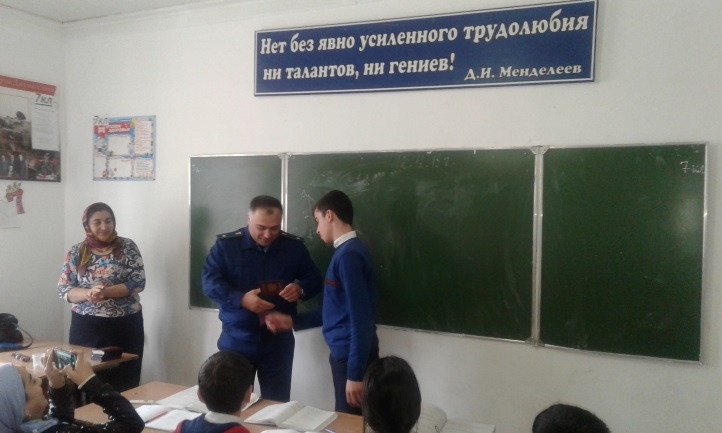 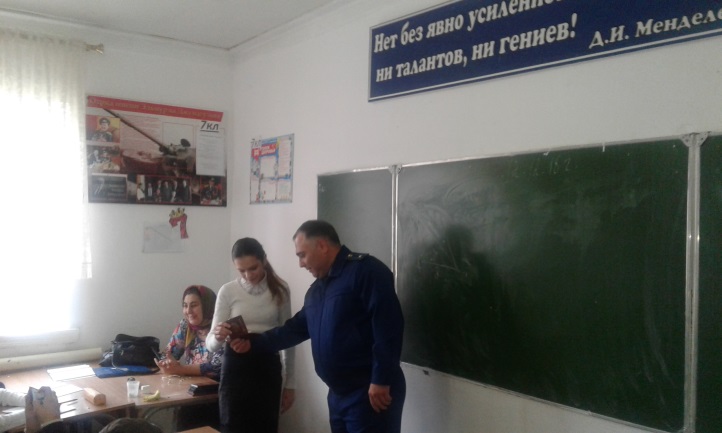 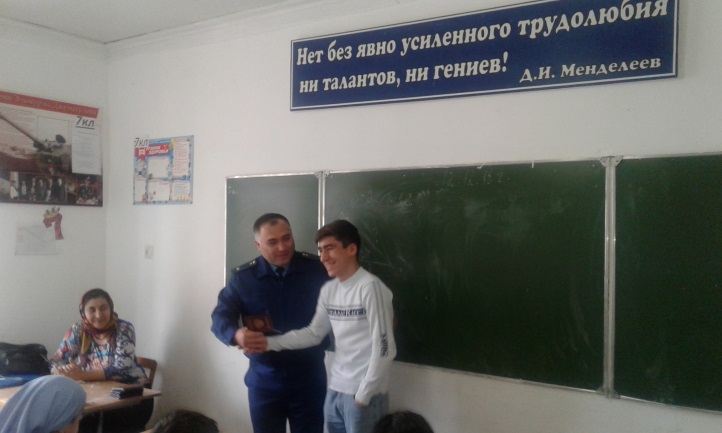 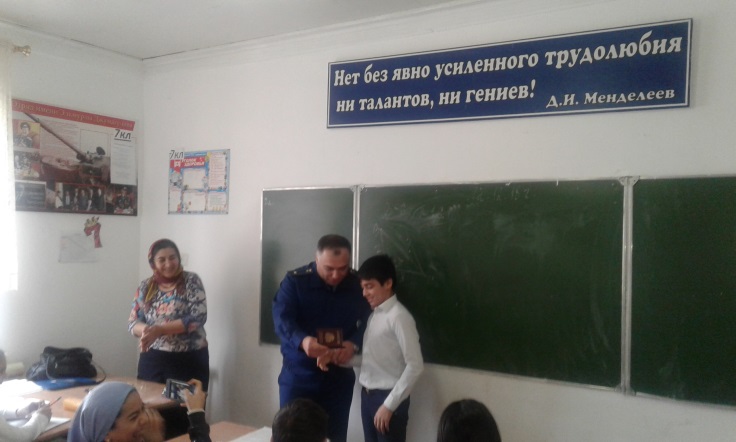 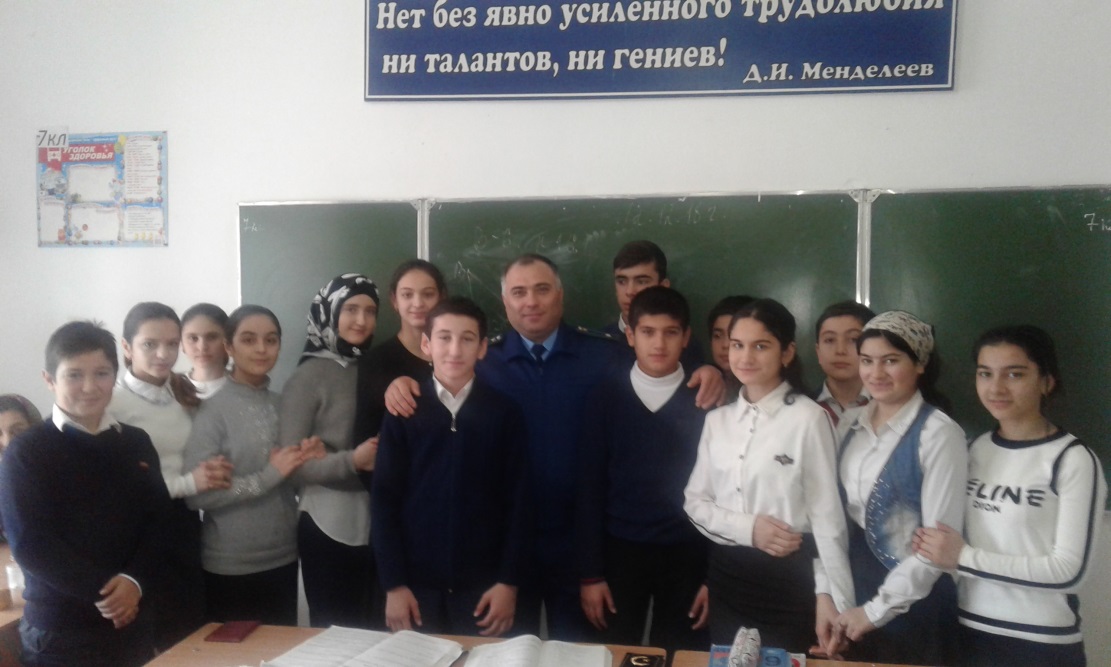       Вручение паспортов провел Пом. Прокурора Карабудахкентского района , младший советник      юстиции- Семедов Д.Ш.